Открытое первенство МАУ ДО «ДЮСШ» Кузнецкого района по лыжным гонкам  «Рождественская гонка».05.01.2019 г. в с. Пионер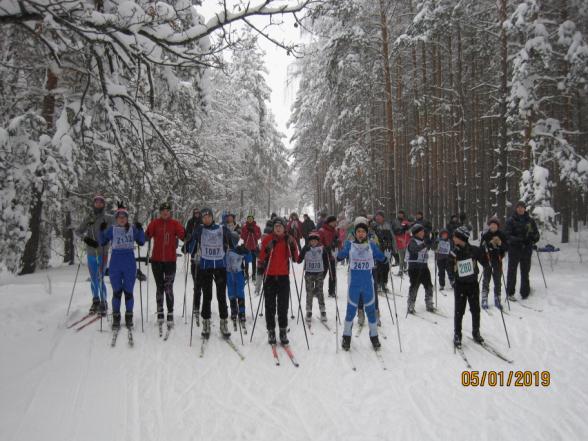 Участники соревновались на дистанциях: 1, 2, 3, 5 км.Мальчики 2009 гр и моложе  1 км.1 место – Кузнецов Максим (с. Комаровка) 2 место – Маренников Николай (с. Я.Поляна)3 место – Вагапов Алмаз  (с. Пионер)Девочки 2009 гр   и моложе  1 км.1 место – Плешакова Софья (с. Я. Поляна)2 место – Чурунова Анна (с. Пионер)3 место – Болочагина Анастасия (с. Комаровка)Мальчики 2007 – 08 гр   3 км.1 место – Чурунов Матвей (с. Пионер)2 место – Земсков Арсений (г. Кузнецк)3 место – Кузнецов Вадим  (с. Комаровка)Девочки 2007 – 08 гр      2 км.1 место – Галкина Елена (с. Радищево)2 место – Рябова Юлия (с. Комаровка)3 место – Чурунова Екатерина  (с.Пионер)Мальчики 2005 – 06 гр       3 км.1 место – Чурунов Алексей (с. Пионер)2 место – Галкин Кирилл (с. Радищево)3 место – Седов Павел (с.Я.Поляна)Девочки 2005 – 06 гр       2 км.1 место – Урхина Виктория (с. Радищево)2 место – Овтова Анна (с. Я. Поляна)3 место – Беликова Виктория (с. Пионер)Юноши 2003 – 2004 гр      5 км.1 место – Васильев Данила (с. Комаровка)2 место – Ермишин  Андрей  (с. Комаровка)3 место – Амиров Ильгиз  (с. Комаровка)Девочки 2003 – 04 гр    3 км.1 место – Чернышова Анастасия  (с. Пионер)2 место – Кислякова Юлия (г. Кузнецк)3 место – Чурунова Алина  (с. Пионер)Юноши 2001 – 02 гр     5 км.1 место – Куликов Геннадий  (с. Я. Поляна)2 место – Романов Андрей  (с. Пионер)3 место – Яковлевичев  Александр  (с. Пионер)Мужчины  2000 гр и старше1 место – Чернышов Сергей  (с. Пионер)2 место – Жирков Антон  (с. Пионер)3 место – Чурунов Андрей   (с. Пионер)